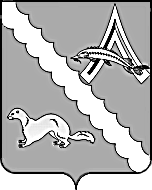 ДУМА АЛЕКСАНДРОВСКОГО РАЙОНАТОМСКОЙ ОБЛАСТИРЕШЕНИЕ В соответствии с Федеральным законом от 25.12.2008 № 273-ФЗ "О противодействии коррупции", Федеральным законом от 03.11.2015 № 303-ФЗ «О внесении изменений в отдельные законодательные акты Российской Федерации»,Дума Александровского района  РЕШИЛА:1. Утвердить Порядок предоставления лицами, замещающими муниципальные должности муниципального образования «Александровский район», сведений о своих доходах, расходах, об имуществе и обязательствах имущественного характера, а также о доходах, расходах, об имуществе и обязательствах имущественного характера своих супруги (супруга) и несовершеннолетних детей согласно приложению 1.2. Утвердить Порядок проверки достоверности и полноты, представляемых лицами, замещающими муниципальные должности муниципального образования «Александровский район», сведений о своих доходах, расходах, об имуществе и обязательствах имущественного характера, а также о доходах, расходах, об имуществе и обязательствах имущественного характера своих супруги (супруга) и несовершеннолетних детей согласно приложению 2.3. Утвердить Порядок размещения сведений о доходах, расходах, об имуществе и обязательствах имущественного характера лиц, замещающих муниципальные должности муниципального образования «Александровский район», и членов их семей в информационно - телекоммуникационной сети "Интернет" на официальном сайте органов местного самоуправления муниципального образования «Александровский район» и предоставления их для опубликования средствам массовой информации согласно приложению 3.4. Настоящее решение вступает в силу со дня его официального опубликования (обнародования).                                                                                           Приложение 1 к решению                                                                                                    Думы Александровского района                                                                                 от 15.09.2016 № 74Порядок предоставления лицами, замещающими муниципальные должности муниципального образования «Александровский район», сведений о доходах, расходах, об имуществе и обязательствах имущественного характера, а также о доходах, расходах, об имуществе и обязательствах имущественного характера своих супруги (супруга) и несовершеннолетних детей 1. Порядок предоставления лицами, замещающими муниципальные должности муниципального образования «Александровский район», сведений о доходах, расходах, об имуществе и обязательствах имущественного характера, а также о доходах, расходах, об имуществе и обязательствах имущественного характера своих супруги (супруга) и несовершеннолетних детей (далее – Порядок) устанавливает процедуру предоставления лицами, замещающими муниципальные должности муниципального образования «Александровский район», сведений о своих доходах, расходах, об имуществе и обязательствах имущественного характера, а также о доходах, расходах, об имуществе и обязательствах имущественного характера своих супруги (супруга) и несовершеннолетних детей.2. Сведения, предусмотренные пунктом 1 настоящего Порядка, представляются по утвержденной Президентом Российской Федерации форме справки, ежегодно, не позднее 1 апреля года, следующего за отчетным годом:- лицами, замещающими муниципальные должности в Контрольно-ревизионной комиссии Александровского района, в Думу Александровского района;- Глава Александровского района Управляющему делами Администрации Александровского района.3. В случае непредставления по объективным причинам лицом, замещающим муниципальную должность муниципального образования «Александровский район», сведений о доходах, об имуществе и обязательствах имущественного характера супруги (супруга) и несовершеннолетних детей, сведений о расходах супруги (супруга) и несовершеннолетних детей данный факт подлежит рассмотрению соответствующей комиссией, созданной в соответствии с решением Думы Александровского района Томской области от 23.10.2014 N 335 «Об утверждении порядка формирования Комиссий по соблюдению требований к служебному поведению и урегулированию конфликта интересов муниципальных служащих, а также лиц, замещающих муниципальные должности в  муниципальном образовании «Александровский район».4. В случае если лицо, замещающее муниципальную должность муниципального образования «Александровский район», обнаружило, что в представленных им сведениях, предусмотренных пунктом 1 настоящего Порядка, не отражены или не полностью отражены какие-либо сведения либо имеются ошибки, он вправе представить уточненные сведения в течение одного месяца после окончания срока, указанного в пункте 2 настоящего Порядка. Уточненные сведения представляются в порядке, установленном для предоставления таких сведений.5. Сведения, представляемые в соответствии с настоящим Порядком, являются сведениями конфиденциального характера, если федеральным законом они не отнесены к сведениям, составляющим государственную тайну.6. Должностные лица органов местного самоуправления, в обязанности которых входит работа со сведениями о доходах, об имуществе и обязательствах имущественного характера, виновные в их разглашении или использовании в целях, не предусмотренных законодательством Российской Федерации, несут ответственность в соответствии с законодательством Российской Федерации.                                                                                                          Приложение 2 к решению                                                                                                          Думы Александровского района                                                                                                           от 15.09.2016 № 74Порядок проверки достоверности и полноты представляемых лицами, замещающими муниципальные должности муниципального образования «Александровский район», сведений о доходах, расходах, об имуществе и обязательствах имущественного характера, а также о доходах, расходах, об имуществе и обязательствах имущественного характера своих супруги (супруга) и несовершеннолетних детей1. Настоящий Порядок устанавливает процедуру проверки достоверности и полноты представляемых лицами, замещающими муниципальные должности муниципального образования «Александровский район», сведений о своих доходах, расходах, об имуществе и обязательствах имущественного характера, а также о доходах, расходах, об имуществе и обязательствах имущественного характера своих супруги (супруга) и несовершеннолетних детей за отчетный период и за два года, предшествующие отчетному периоду.2. Основанием для осуществления проверки, предусмотренной пунктом 1 настоящего Порядка, является достаточная информация, представленная в письменном виде:- правоохранительными органами, органами государственной власти, органами местного самоуправления и их должностными лицами;- должностными лицами органов местного самоуправления муниципального образования «Александровский район», ответственными за работу по профилактике коррупционных и иных правонарушений;- постоянно действующими руководящими органами политических партий и зарегистрированных в соответствии с законом иными общероссийскими общественными объединениями, не являющимися политическими партиями;- Общественной палатой Российской Федерации, Общественной палатой Томской области;- средствами массовой информации.3. Информация анонимного характера не может служить основанием для проверки.4. Проверка назначается решением соответствующей комиссии по соблюдению требований к служебному поведению и урегулированию конфликта интересов муниципальных служащих, а также лиц, замещающих муниципальные должности в муниципальном образовании «Александровский район», созданной в порядке, установленном решением Думы Александровского района от 23.10.2014 N 335 "Об утверждении порядка формирования Комиссий по соблюдению требований к служебному поведению и урегулированию конфликта интересов муниципальных служащих и урегулировании конфликта интересов в муниципальном образовании «Александровский район» (далее - Комиссия).5. Проверка проводится уполномоченным структурным подразделением (должностным лицом) по противодействию коррупции в соответствующем органе местного самоуправления муниципального образования «Александровский район» (далее - уполномоченное лицо).6. Проводящее проверку уполномоченное лицо обеспечивает:- уведомление в письменной форме лица, замещающего муниципальную должность, о начале в отношении него проверки - в течение двух рабочих дней со дня принятия решения;- проведение в случае обращения лица, предоставившего проверяемые сведения, беседы с ним, в ходе которой он должен быть проинформирован о том, какие сведения будут проверяться, - в течение семи рабочих дней со дня получения указанного обращения, а при наличии уважительной причины - в срок, согласованный с обратившимся лицом.7. Проверка осуществляется в срок, не превышающий 60 дней со дня принятия решения о ее проведении. Срок проверки может быть продлен до 90 дней в том же порядке, которым осуществляется ее назначение.8. При осуществлении проверки проводящее проверку уполномоченное лицо:- проводит собеседование с лицом, замещающим муниципальную должность;- изучает представленные лицом, замещающим муниципальную должность, сведения о доходах, расходах, об имуществе и обязательствах имущественного характера, а также дополнительные материалы, которые приобщаются к материалам проверки;- получает пояснения от лица, замещающего муниципальную должность по представленным им сведениям о доходах, расходах, об имуществе и обязательствах имущественного характера, а также пояснения по представленным им дополнительным материалам;- готовит и направляет за подписью председателя соответствующей Комиссии запросы (кроме запросов в кредитные организации, налоговые органы Российской Федерации и органы, осуществляющие государственную регистрацию прав на недвижимое имущество и сделок с ним) в органы прокуратуры Российской Федерации, следственные органы Следственного комитета Российской Федерации, иные федеральные государственные органы, государственные органы субъектов Российской Федерации, территориальные органы федеральных государственных органов, органы местного самоуправления, на предприятия, в учреждения, организации и общественные объединения (далее - государственные органы и организации) об имеющихся у них сведениях: о доходах, об имуществе и обязательствах имущественного характера лица, замещающего муниципальную должность, его супруги (супруга) и несовершеннолетних детей; о соблюдении лицом, замещающим муниципальную должность, установленных ограничений;- наводит справки у физических лиц и получает от них информацию с их согласия;- осуществляет анализ сведений, представленных лицом, замещающим муниципальную должность в соответствии с законодательством Российской Федерации о противодействии коррупции.9. Запросы в кредитные организации, налоговые органы Российской Федерации, органы, осуществляющие государственную регистрацию прав на недвижимое имущество и сделок с ним, запросы в правоохранительные органы о проведении оперативно-розыскных мероприятий направляются в порядке, установленном Положением о порядке осуществления проверки достоверности и полноты сведений о доходах, имуществе и обязательствах имущественного характера, представляемых муниципальными служащими в Томской области и гражданами, претендующими на замещение должностей муниципальной службы в Томской области, а также соблюдения муниципальными служащими в Томской области требований к служебному поведению, в том числе при применении представителем нанимателя к муниципальным служащим в Томской области взысканий за несоблюдение ограничений и запретов, требований о предотвращении или об урегулировании конфликта интересов и неисполнение обязанностей, установленных в целях противодействия коррупции (приложение 4 к Закону Томской области от 11.09.2007 N 198-ОЗ "О муниципальной службе в Томской области").10. В запросах, указанных в пункте 9 настоящего Порядка, указываются:а) фамилия, имя, отчество руководителя государственного органа или организации, в которые направляется запрос;б) нормативный правовой акт, на основании которого направляется запрос;в) фамилия, имя, отчество, дата и место рождения, место регистрации, жительства и (или) пребывания, должность и место работы (службы), вид и реквизиты документа, удостоверяющего личность, лица, замещающего муниципальную должность, его супруги (супруга) и несовершеннолетних детей, сведения о доходах, об имуществе и обязательствах имущественного характера которых проверяются;г) содержание и объем сведений, подлежащих проверке;д) срок представления запрашиваемых сведений;е) фамилия, инициалы и номер телефона уполномоченного лица, подготовившего запрос;ж) другие необходимые сведения.11. Лицо, замещающее муниципальную должность, предоставившее проверяемые сведения, вправе:- давать пояснения в письменной форме в ходе проверки и по результатам проверки;- представлять дополнительные материалы и давать по ним пояснения в письменной форме;- обращаться к уполномоченному лицу и/или в Комиссию с подлежащим удовлетворению ходатайством о проведении с ним беседы по вопросам проведения проверки.12. Пояснения, указанные в пункте 11 настоящего Порядка, приобщаются к материалам проверки.13. По окончании проверки уполномоченное лицо:- с соблюдением законодательства Российской Федерации о государственной тайне знакомит с результатами проверки лицо, замещающее муниципальную должность, предоставившее сведения, в отношении которого осуществлялась проверка;- представляет в Комиссию, назначившую проверку, доклад о ее результатах, в котором предлагается применить к лицу, замещающему муниципальную должность, меры юридической ответственности либо указывает на отсутствие оснований для применения к нему данных мер;- при установлении обстоятельств, свидетельствующих о наличии признаков преступления или административного правонарушения, направляет материалы об этом в государственные органы в соответствии с их компетенцией.14. Комиссия, назначившая проверку, рассмотрев доклад и соответствующие предложения, указанные в пункте 13 настоящего Порядка, принимает одно из следующих решений:- о применении к лицу, замещающему муниципальную должность, меры юридической ответственности, если возможность применения таких мер ответственности предусмотрена действующим законодательством.- об отсутствии оснований для применения к лицу, замещающему муниципальную должность, мер юридической ответственности.15. Материалы проверки хранятся в кадровой службе органа местного самоуправления муниципального образования «Александровский район» в течение трех лет со дня ее окончания, после чего передаются в архив.                                                                                                          Приложение 3 к решению                                                                                                          Думы Александровского района                                                                                                           от 15.09.2016 № 74Порядокразмещения сведений о доходах, расходах, об имуществе и обязательствах имущественного характера лиц, замещающих муниципальные должности муниципального образования «Александровский район», и членов их семей в информационно-телекоммуникационной сети «Интернет»  на официальном сайте органов местного самоуправления муниципального образования «Александровский район» и предоставления их для опубликования средствам массовой информации1. Настоящим Порядком устанавливается процедура размещения сведений о доходах, расходах, об имуществе и обязательствах имущественного характера лиц, замещающих муниципальные должности муниципального образования «Александровский район» (далее - лиц, замещающих муниципальные должности), их супругов и несовершеннолетних детей в информационно-телекоммуникационной сети "Интернет" на официальном сайте органов местного самоуправления муниципального образования «Александровский район» (далее - официальный сайт) и порядок предоставления этих сведений средствам массовой информации для опубликования в связи с их запросами.2. На официальном сайте размещаются и предоставляются для опубликования средствам массовой информации следующие сведения о доходах, расходах, об имуществе и обязательствах имущественного характера лиц, замещающих муниципальные должности, а также соответствующие сведения их супругов и несовершеннолетних детей:а) декларированный годовой доход лица, замещающего муниципальную должность, его супруги (супруга) и несовершеннолетних детей, доход по основному месту работы (службы) и перечень источников дохода;б) перечень объектов недвижимого имущества, принадлежащих лицу, замещающему муниципальную должность, его супруге (супругу) и несовершеннолетним детям на праве собственности или находящихся в их пользовании, с указанием вида, площади и страны расположения каждого из таких объектов;в) перечень транспортных средств с указанием вида и марки, принадлежащих на праве собственности лицу, замещающему муниципальную должность, его супруге (супругу) и несовершеннолетним детям;г) сведения об источниках получения средств, за счет которых совершены сделки (совершена сделка) по приобретению земельного участка, другого объекта недвижимости, транспортного средства, ценных бумаг, акций (долей участия, паев в уставных (складочных) капиталах организаций), если общая сумма таких сделок превышает общий доход лица, замещающего муниципальную должность, и его супруги (супруга) за три последних года, предшествующих отчетному периоду.3. В размещенных на официальном сайте и предоставляемых для опубликования средствам массовой информации сведениях о доходах, расходах, об имуществе и обязательствах имущественного характера запрещается указывать:а) сведения о доходах лица, замещающего муниципальную должность, его супруги (супруга) и несовершеннолетних детей, об имуществе, принадлежащем на праве собственности названным лицам, и об их обязательствах имущественного характера, за исключением сведений, указанных в пункте 2 настоящего Порядка;б) персональные данные супруги (супруга), детей и иных членов семьи лица, замещающего муниципальную должность;в) данные, позволяющие определить место жительства, почтовый адрес, телефон и иные индивидуальные средства коммуникации лица, замещающего муниципальную должность, его супруги (супруга), детей и иных лиц, информация о которых содержится в представленных сведениях;г) данные, позволяющие определить местонахождение объектов недвижимого имущества, принадлежащих лицу, замещающему муниципальную должность, его супруге (супругу), детям, иным членам семьи на праве собственности или находящихся в их пользовании;д) информацию, отнесенную к государственной тайне или являющуюся конфиденциальной.4. Сведения, указанные в пункте 3 настоящего Порядка, размещаются на официальном сайте в разделе "Противодействие коррупции" в течение четырнадцати рабочих дней со дня истечения срока, установленного частью 7 Положения о представлении гражданами, претендующими на замещение государственных должностей Томской области, и лицами, замещающими государственные должности Томской области, сведений о доходах, об имуществе и обязательствах имущественного характера и о представлении лицами, замещающими государственные должности Томской области, сведений о расходах (приложение 1 к Закону Томской области от 19.06.2006 N 125-ОЗ "О правовом статусе лиц, замещающих государственные должности Томской области"). Сведения, указанные в пункте 3 настоящего Порядка, не подлежат удалению и должны быть размещены на официальном сайте в течение всего периода замещения лицом муниципальной должности.В случае освобождения лица от муниципальной должности сведения, указанные в пункте 3 настоящего Порядка, подлежат удалению с официального сайта в течение пяти рабочих дней со дня освобождения лица от муниципальной должности.5. Кадровые службы либо специалисты, ответственные за проведение кадровой работы в органах местного самоуправления муниципального образования «Александровский район» в отношении лиц, замещающих муниципальные должности, при поступлении запроса от средства массовой информации о предоставлении сведений, указанных в пункте 2 настоящего Порядка, для опубликования:а) в течение трех рабочих дней со дня поступления запроса от средства массовой информации сообщают о нем лицу, замещающему муниципальную должность, в отношении которого поступил запрос;б) в течение семи рабочих дней со дня поступления запроса от средства массовой информации обеспечивают предоставление ему сведений, указанных в пункте 2 настоящего Порядка, в том случае, если запрашиваемые сведения отсутствуют на официальном сайте органов местного самоуправления муниципального образования «Александровский район», направляют разъяснения о том, где указанные сведения размещены, в случае если запрашиваемые средством массовой информации сведения размещены на официальном сайте органов местного самоуправления.Приложениек Порядкуразмещения сведений о доходах, расходах, об имуществеи обязательствах имущественного характера лиц, замещающихмуниципальные должности муниципального образования «Александровский район»,и членов их семей в информационно-телекоммуникационнойсети "Интернет" на официальном сайте органов местногосамоуправления муниципального образования «Александровский район» и предоставленияих для опубликования средствам массовой информацииСведения о доходах, расходах, об имуществе и обязательствахимущественного характера лиц, замещающих муниципальныедолжности муниципального образования «Александровский район», и членов их семейза период с ________ по ________Примечание: сведения об источниках получения средств, за счет которых совершены сделки (совершена сделка) по приобретению земельного участка, другого объекта недвижимости, транспортного средства, ценных бумаг, акций (долей участия, паев в уставных (складочных) капиталах организаций), заполняется, если общая сумма таких сделок превышает общий доход лица, замещающего муниципальную должность, и его супруги (супруга) за три последних года, предшествующих отчетному периоду.15.09.2016                                                                   № 74с. Александровскоес. АлександровскоеО предоставлении лицами, замещающими муниципальные должности муниципального образования «Александровский район», сведений о своих доходах, расходах, имуществе и обязательствах имущественного характера, а также о доходах, расходах,  об имуществе и обязательствах имущественного характера своих супруги (супруга) и несовершеннолетних детейПредседатель Думы Александровского района                                                                                                  С.Ф. Панов                    Глава Александровского района                                                       И.С. КрыловФамилия, имя, отчествоДолжностьДекларированный годовой доход, в том числе доход по основному месту работы и перечень источников доходаПеречень объектов недвижимости, принадлежащих на праве собственностиПеречень объектов недвижимости, принадлежащих на праве собственностиПеречень объектов недвижимости, принадлежащих на праве собственностиПеречень объектов недвижимости, находящихся в пользованииПеречень объектов недвижимости, находящихся в пользованииПеречень объектов недвижимости, находящихся в пользованииДвижимое имущество (транспортные средства, вид, марка)Сведения об источниках получения средствФамилия, имя, отчествоДолжностьДекларированный годовой доход, в том числе доход по основному месту работы и перечень источников доходаВид объектов недвижимостиПлощадь (кв. м)Страна расположенияВид объектов недвижимостиПлощадь (кв. м)Страна расположенияДвижимое имущество (транспортные средства, вид, марка)Сведения об источниках получения средств